Please print clearly and complete all informationDate:_____________Name:________________________________________________    Birth Date:______/_____/________	Address:_______________________________ City:___________________ State:______ Zip:_________Phone: (____)_________________ Work: (____)__________________Cell: (___)___________________E-mail Address:_______________________________@_____________Circle one:    Married   Partnered   Single Employer:_________________________________ Occupation:_________________________________Address:___________________________________City:_________________________ State:_________Please circle how you heard about our business.Referred By:       Radio           Internet       Yelp              	Friend:_________________________________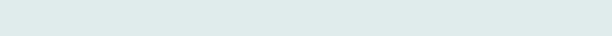 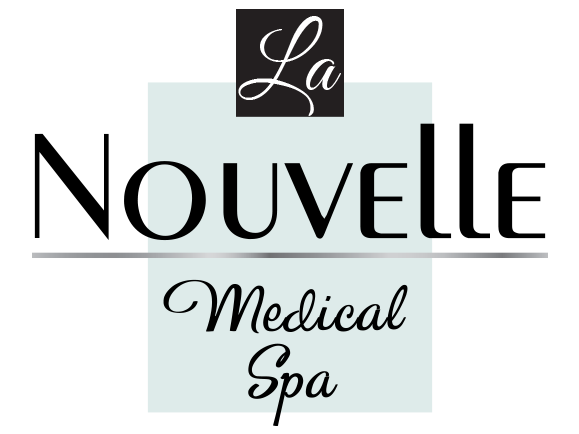 Emergency Contact:___________________________	Phone: (___)____________________________Relationship:________________________________Notice to consumers: Medical doctors are licensed and regulated by the Medical Board of California. (800) 633-2322.I hereby acknowledge that all facts related to Dr. Hanna are true. I am aware that I have access to my medical records per HIPPA laws. I am aware that my records are confidential. I am aware that I have the right to my privacy. I am aware that my records cannot be shared with 3rd parties without my permission, including my friends and family members.Patient Signature________________________________________	Date:_____________________Do you have ADVANCE DIRECTIVE? ______YES	_____NO